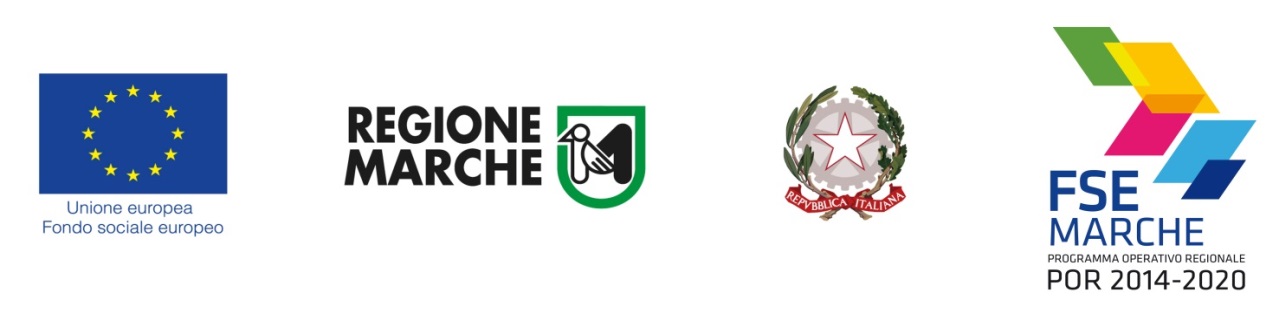 Allegato D.1Spett.leRegione MarcheServizio Politiche Sociali e SportVia G. da Fabriano n. 360125 - Ancona regione.marche.politichesociali@emarche.itOggetto:	POR Marche FSE 2014-2020 – Asse II -Priorità di investimento 9.4 – Risultato atteso 9.3 – Tipologia di azione 9.4.B Priorità di investimento 9.1- Risultato atteso 9.2 Tipologia di azione 9.1.C e 9.1.N - Ulteriore implementazione e miglioramento dei servizi erogati dagli Ambiti Territoriali Sociali.	RICHIESTA PAGAMENTO PRIMO ANTICIPO 30% di cui all’art. 12 Atto di adesione Reg. n° _______ del _________________Il sottoscritto_______________________________ nato a ________________________ (_____) il __/__/___, residente nel Comune di ___________________________________________________ in Via/Piazza ____________________________________________________ n. ______________C.F. _______________________________ in qualità di legale rappresentante dell’Ente attuatore ___________________________________________ con sede legale ___________________________ (______) in Via/Piazza ___________________ ___________________________________  n°_____ del Comune di _________________ Partita IVA ___________________________ Codice fiscale ___________________________ delegato con Deliberazione del Comitato dei Sindaci n. _______ del __/__/____ all’attuazione del progetto “Ulteriore implementazione e miglioramento dei servizi erogati dall’Ambito Territoriale Sociale n. ___”DICHIARAsotto la propria responsabilità1 ai sensi dell’art 47 del D.P.R. n. 445/2000, che con DDS n. ________del ________ è stato ammesso a finanziamento per complessivi Euro ___________ il progetto POR Marche FSE 2014-2020 Asse II Priorità intervento 9.4 e 9.1 presentato dall’Ente capofila _____________ dell’ATS ______; che in data ___________ è stato sottoscritto l’Atto di adesione di cui al Reg. int. n. ________;che, attraverso il sito istituzionale http://cupweb.tesoro.it/CUPWeb/ è stato acquisito il seguente CUP __________________;CHIEDEpertanto il pagamento dell’anticipo di € ____________ pari al 30 % sull’importo totale ammesso a finanziamento (ovvero € ________________), secondo le seguenti modalità di versamento:□	Conto di Tesoreria ____________________________________________________□	C/c bancario (solo per ASP) _____________________________________________presso ______________________________________________________________intestato a ___________________________________________________________Codice IBAN ___________________________________________________________________Firma Legale Rappresentante Ente attuatore____________________Firma Responsabile Procedimento____________________Allegati:copia documento identità sottoscrittori